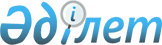 "2020-2022 жылдарға арналған облыстық бюджет туралы" Жамбыл облыстық мәслихатының 2019 жылғы 12 желтоқсандағы №41-3 шешіміне өзгерістер енгізу туралыЖамбыл облысы Жамбыл облыстық мәслихатының 2020 жылғы 25 желтоқсандағы № 53-2 шешімі. Жамбыл облысының Әділет департаментінде 2020 жылғы 28 желтоқсанда № 4864 болып тіркелді
      Қазақстан Республикасының 2008 жылғы 4 желтоқсандағы Бюджет кодексінің 106 бабына сәйкес облыстық мәслихат ШЕШІМ ҚАБЫЛДАДЫ:
      1. "2020-2022 жылдарға арналған облыстық бюджет туралы" Жамбыл облыстық мәслихатының 2019 жылғы 12 желтоқсандағы №41-3 шешіміне (Нормативтік құқықтық актілерді мемлекеттік тіркеу тізілімінде №4449 болып тіркелген, Қазақстан Республикасы нормативтік құқықтық актілерінің эталондық бақылау банкінде электрондық түрде 2019 жылғы 23 желтоқсанда жарияланған) келесі өзгерістер енгізілсін:
      1 тармақта:
      1) тармақшадағы:
      "337 337 919" сандары "337 596 014" сандарымен ауыстырылсын;
      "29 484 107" сандары "29 242 847" сандарымен ауыстырылсын;
       "305 781 411" сандары "306 280 766" сандарымен ауыстырылсын;
      2) тармақшадағы:
      "349 939 022" сандары "350 311 521" сандарымен ауыстырылсын;
      3) тармақшадағы:
      "44 157 685" сандары "43 842 716" сандарымен ауыстырылсын;
      "52 253 156" сандары "51 938 187" сандарымен ауыстырылсын;
      5) тармақшадағы:
      "-57 374 989" сандары "-57 174 424" сандарымен ауыстырылсын;
      6) тармақшадағы:
      "57 374 989" сандары "57 174 424" сандарымен ауыстырылсын.
      Аталған шешімнің 1 қосымшасы осы шешімнің қосымшасына сәйкес жаңа редакцияда мазмұндалсын.
      2. Осы шешімнің орындалуына бақылау алтыншы шақырылған облыстық мәслихаттың экономика, бюджет, салық және жергілікті өзін-өзі басқару мәселелері жөніндегі тұрақты комиссиясына жүктелсін.
      3. Осы шешім әділет органдарында мемлекеттік тіркеуден өткен күннен бастап күшіне енеді және 2020 жылдың 1 қаңтарынан қолданысқа енгізіледі. 2020 жылға арналған облыстық бюджет
					© 2012. Қазақстан Республикасы Әділет министрлігінің «Қазақстан Республикасының Заңнама және құқықтық ақпарат институты» ШЖҚ РМК
				
      Жамбыл облыстық мәслихаты 

      хатшысының міндетін атқарушы 

М. Берік
Жамбыл облыстық мәслихатының
2019 жылғы 12 желтоқсандағы
№ 41-3 шешіміне 1 қосымша
Санаты
Санаты
Санаты
Атауы
Сомасы, мың теңге
Сыныбы
Сыныбы
Сыныбы
Сомасы, мың теңге
Ішкі сыныбы
Ішкі сыныбы
Сомасы, мың теңге
1
1
1
2
3
I. Кірістер
337 596 014
1
Салықтық түсімдер
29 242 847
01
Табыс салығы 
14 450 869
1
Корпоративтік табыс салығы
1 494 736
2
Жеке табыс салығы
12 956 133
03
Әлеуметтiк салық 
11 105 106
1
Әлеуметтік салық 
11 105 106
05
Тауарларға, жұмыстарға және қызметтерге салынатын iшкi салықтар 
3 686 872
3
Табиғи және басқа да ресурстарды пайдаланғаны үшiн түсетiн түсiмдер
3 679 878
4
Кәсiпкерлiк және кәсiби қызметтi жүргiзгенi үшiн алынатын алымдар
6 994
2
Салықтық емес түсiмдер
2 017 401
01
Мемлекеттік меншіктен түсетін кірістер
217 964
1
Мемлекеттік кәсіпорындардың таза кірісі бөлігінің түсімдері
17 349
3
Мемлекет меншігіндегі акциялардың мемлекеттік пакеттеріне дивидендтер
2 177
4
Мемлекет меншігінде тұрған, заңды тұлғалардағы қатысу үлесіне кірістер
538
5
Мемлекет меншігіндегі мүлікті жалға беруден түсетін кірістер
26 000
7
Мемлекеттік бюджеттен берілген кредиттер бойынша сыйақылар
171 900
04
Мемлекеттік бюджеттен қаржыландырылатын, сондай-ақ Қазақстан Республикасы Ұлттық Банкінің бюджетінен (шығыстар сметасынан) қамтылатын және қаржыландырылатын мемлекеттік мекемелер салатын айыппұлдар, өсімпұлдар, санкциялар, өндіріп алулар
950 900
1
Мұнай секторы ұйымдарынан және Жәбірленушілерге өтемақы қорына түсетін түсімдерді қоспағанда, мемлекеттік бюджеттен қаржыландырылатын, сондай-ақ Қазақстан Республикасы Ұлттық Банкінің бюджетінен (шығыстар сметасынан) қамтылатын және қаржыландырылатын мемлекеттік мекемелер салатын айыппұлдар, өсімпұлдар, санкциялар, өндіріп алулар
950 900
06
Басқа да салықтық емес түсiмдер 
848 537
1
Басқа да салықтық емес түсiмдер 
848 537
3
Негізгі капиталды сатудан түсетін түсімдер
55 000
01
Мемлекеттік мекемелерге бекітілген мемлекеттік мүлікті сату
55 000
1
Мемлекеттік мекемелерге бекітілген мемлекеттік мүлікті сату
55 000
4
Трансферттердің түсімдері
306 280 766
01
Төмен тұрған мемлекеттiк басқару органдарынан трансферттер 
1 488 592
2
Аудандық (облыстық маңызы бар қалалардың) бюджеттерден трансферттер
1 488 592
02
Мемлекеттiк басқарудың жоғары тұрған органдарынан түсетiн трансферттер
304 792 174
1
Республикалық бюджеттен түсетiн трансферттер 
304 792 174
Функционалдық топ Атауы
Функционалдық топ Атауы
Функционалдық топ Атауы
Функционалдық топ Атауы
Сомасы, мың теңге
Бюджеттік бағдарламалардың әкімшісі
Бюджеттік бағдарламалардың әкімшісі
Бюджеттік бағдарламалардың әкімшісі
Сомасы, мың теңге
Бағдарлама
Бағдарлама
Сомасы, мың теңге
1
2
3
II ШЫҒЫНДАР
350 311 521
01
Жалпы сипаттағы мемлекеттiк қызметтер 
2 440 758
110
Облыс мәслихатының аппараты
68 090
001
Облыс мәслихатының қызметін қамтамасыз ету жөніндегі қызметтер
65 600
003
Мемлекеттік органның күрделі шығыстары
2 490
120
Облыс әкімінің аппараты
1 608 214
001
Облыс әкімінің қызметін қамтамасыз ету жөніндегі қызметтер
1 476 905
007
Ведомстволық бағыныстағы мемлекеттік мекемелер мен ұйымдардың күрделі шығыстары
36 490
009
Аудандық маңызы бар қалалардың, ауылдардың, кенттердің, ауылдық округтердің әкімдерін сайлауды қамтамасыз ету және өткізу
11 466
013
Облыс Қазақстан халқы Ассамблеясының қызметін қамтамасыз ету
83 353
263
Облыстың ішкі саясат басқармасы
43 681
075
Облыс Қазақстан халқы Ассамблеясының қызметін қамтамасыз ету
43 681
282
Облыстың тексеру комиссиясы
257 368
001
Облыстың тексеру комиссиясының қызметін қамтамасыз ету жөніндегі қызметтер 
254 507
003
Мемлекеттік органның күрделі шығыстары
2 861
257
Облыстың қаржы басқармасы
181 037
001
Жергілікті бюджетті атқару және коммуналдық меншікті басқару саласындағы мемлекеттік саясатты іске асыру жөніндегі қызметтер
169 505
009
Жекешелендіру, коммуналдық меншікті басқару, жекешелендіруден кейінгі қызмет және осыған байланысты дауларды реттеу
1 075
013
Мемлекеттік органның күрделі шығыстары
10 457
718
Облыстың мемлекеттік сатып алу басқармасы
27 024
001
Жергілікті деңгейде мемлекеттік сатып алуды басқару саласындағы мемлекеттік саясатты іске асыру жөніндегі қызметтер
22 745
003
Мемлекеттік органның күрделі шығыстары
4 279
258
Облыстың экономика және бюджеттік жоспарлау басқармасы
121 301
001
Экономикалық саясатты, мемлекеттік жоспарлау жүйесін қалыптастыру мен дамыту саласындағы мемлекеттік саясатты іске асыру жөніндегі қызметтер
118 053
005
Мемлекеттік органның күрделі шығыстары
3 248
269
Облыстың дін істері басқармасы
134 043
001
Жергілікті деңгейде дін істер саласындағы мемлекеттік саясатты іске асыру жөніндегі қызметтер
36 093
003
Мемлекеттік органның күрделі шығыстары
1 208
004
Өңірде діни ахуалды зерделеу және талдау
2 433
005
Өңірде діни ахуалды зерделеу және талдау
94 309
02
Қорғаныс
498 744
120
Облыс әкімінің аппараты
177 342
010
Жалпыға бірдей әскери міндетті атқару шеңберіндегі іс-шаралар
52 542
011
Аумақтық қорғанысты даярлау және облыс ауқымдағы аумақтық қорғаныс
124 800
271
Облыстың құрылыс басқармасы
22 672
002
Жұмылдыру дайындығы мен төтенше жағдайлардың объектілерін дамыту
12 354
036
Халықты, объектілерді және аумақтарды табиғи және дүлей зілзалалардан инженерлік қорғау жөнінде жұмыстар жүргізу
10 318
287
Облыстық бюджеттен қаржыландырылатын табиғи және техногендік сипаттағы төтенше жағдайлар, азаматтық қорғаныс саласындағы уәкілетті органдардың аумақтық органы
298 730
002
Аумақтық органның және ведомстволық бағынысты мемлекеттік мекемелерінің күрделі шығыстары
245 974
004
Облыс ауқымдағы төтенше жағдайлардың алдын алу және оларды жою
52 756
03
Қоғамдық тәртіп, қауіпсіздік, құқықтық, сот, қылмыстық-атқару қызметі
10 284 353
252
Облыстық бюджеттен қаржыландырылатын атқарушы ішкі істер органы
9 913 848
001
Облыс аумағында қоғамдық тәртіптті және қауіпсіздікті сақтауды қамтамасыз ету саласындағы мемлекеттік саясатты іске асыру жөніндегі қызметтер
8 539 137
003
Қоғамдық тәртіпті қорғауға қатысатын азаматтарды көтермелеу 
1 254
006
Мемлекеттік органның күрделі шығыстары
1 373 457
271
Облыстың құрылыс басқармасы
370 505
003
Ішкі істер органдарының объектілерін дамыту
370 505
04
Бiлiм беру
59 457 179
261
Облыстың білім басқармасы
3 407 497
003
Арнайы білім беретін оқу бағдарламалары бойынша жалпы білім беру
2 007 127
006
Мамандандырылған білім беру ұйымдарында дарынды балаларға жалпы білім беру
1 400 370
271
Облыстың құрылыс басқармасы
5 332 294
069
Қосымша білім беру объектілерін салу және реконструкциялау
201 319
079
Аудандық (облыстық маңызы бар қалалардың) бюджеттеріне бастауыш, негізгі орта және жалпы орта білім беру объектілерін салуға және реконструкциялауға берілетін нысаналы даму трансферттерi
4 773 627
086
Бастауыш, негізгі орта және жалпы орта білім беру объектілерін салу және реконструкциялау
357 348
285
Облыстың дене шынықтыру және спорт басқармасы
2 127 691
006
Балалар мен жасөспірімдерге спорт бойынша қосымша білім беру
1 808 285
007
Мамандандырылған бiлiм беру ұйымдарында спорттағы дарынды балаларға жалпы бiлiм беру
319 406
253
Облыстың денсаулық сақтау басқармасы
631 119
043
Техникалық және кәсіптік, орта білімнен кейінгі білім беру ұйымдарында мамандар даярлау
631 119
261
Облыстың білім басқармасы
8 517 638
024
Техникалық және кәсіптік білім беру ұйымдарында мамандар даярлау
8 517 638
271
Облыстың құрылыс басқармасы
51 878
099
Техникалық және кәсіптік, орта білімнен кейінгі білім беру объектілерін салу және реконструкциялау
51 878
120
Облыс әкімінің аппараты
13 648
019
Сайлау процесіне қатысушыларды оқыту
13 648
253
Облыстың денсаулық сақтау басқармасы
31 857
003
Кадрлардың біліктілігін арттыру және оларды қайта даярлау
31 857
253
Облыстың денсаулық сақтау басқармасы
29 517
057
Жоғары, жоғары оқу орнынан кейінгі білімі бар мамандар даярлау және білім алушыларға әлеуметтік қолдау көрсету
29 517
261
Облыстың білім басқармасы
114 164
057
Жоғары, жоғары оқу орнынан кейінгі білімі бар мамандар даярлау және білім алушыларға әлеуметтік қолдау көрсету
114 164
253
Облыстың денсаулық сақтау басқармасы
6 000
034
Кадрлардың біліктілігін арттыру және қайта даярлау
6 000
261
Облыстың білім басқармасы
39 193 876
001
Жергілікті деңгейде білім беру саласындағы мемлекеттік саясатты іске асыру жөніндегі қызметтер
157 070
004
Облыстық мемлекеттік білім беру мекемелерінде білім беру жүйесін ақпараттандыру
345 226
005
Облыстық мемлекеттік білім беру мекемелер үшін оқулықтар мен оқу-әдiстемелiк кешендерді сатып алу және жеткізу
72 424
007
Облыстық ауқымда мектеп олимпиадаларын, мектептен тыс іс-шараларды және конкурстар өткізу
244 372
011
Балалар мен жасөспірімдердің психикалық денсаулығын зерттеу және халыққа психологиялық-медициналық-педагогикалық консультациялық көмек көрсету
158 925
012
Дамуында проблемалары бар балалар мен жасөспірімдердің оңалту және әлеуметтік бейімдеу
72 140
029
Әдістемелік жұмыс
81 193
067
Ведомстволық бағыныстағы мемлекеттік мекемелер мен ұйымдардың күрделі шығыстары
3 858 980
113
Төменгі тұрған бюджеттерге берілетін нысаналы ағымдағы трансферттер
34 203 546
05
Денсаулық сақтау
14 300 163
253
Облыстың денсаулық сақтау басқармасы
1 141 104
006
Ана мен баланы қорғау жөніндегі көрсетілетін қызметтер
297 204
007
Салауатты өмір салтын насихаттау
84 873
041
Облыстардың жергілікті өкілдік органдарының шешімі бойынша тегін медициналық көмектің кепілдік берілген көлемімен қосымша қамтамасыз ету
582 651
050
Қаржы лизингі шарттарында сатып алынған санитариялық көлік бойынша лизинг төлемдерін өтеу
176 376
271
Облыстың құрылыс басқармасы
4 705 569
038
Деңсаулық сақтау объектілерін салу және реконструкциялау
4 705 569
253
Облыстың денсаулық сақтау басқармасы
2 197 250
027
Халыққа иммундық профилактика жүргізу үшін вакциналарды және басқа медициналық иммундық биологиялық препараттарды орталықтандырылған сатып алу және сақтау
2 197 250
253
Облыстың денсаулық сақтау басқармасы
131 684
039
Республикалық бюджет қаражаты есебінен көрсетілетін көмекті қоспағанда ауылдық денсаулық сақтау субъектілерінің амбулаториялық-емханалық қызметтерді және медициналық қызметтерді көрсетуі және Сall-орталықтардың қызмет көрсетуі
131 684
253
Облыстың денсаулық сақтау басқармасы
58 553
029
Облыстық арнайы медициналық жабдықтау базалары
58 553
253
Облыстың денсаулық сақтау басқармасы
6 066 003
001
Жергілікті деңгейде денсаулық сақтау саласындағы мемлекеттік саясатты іске асыру жөніндегі қызметтер
202 696
008
Қазақстан Республикасында ЖИТС профилактикасы және оған қарсы күрес жөніндегі іс-шараларды іске асыру
241 082
016
Азаматтарды елді мекеннен тыс жерлерде емделу үшін тегін және жеңілдетілген жол жүрумен қамтамасыз ету
23 866
018
Денсаулық сақтау саласындағы ақпараттық талдамалық қызметтер
109 765
023
Ауылдық жерлерге жұмыс істеуге жіберілген медициналық және фармацевтикалық қызметкерлерді әлеуметтік қолдау
65 600
033
Медициналық денсаулық сақтау ұйымдарының күрделі шығыстары
5 292 314
113
Төменгі тұрған бюджеттерге берілетін нысаналы ағымдағы трансферттер
130 680
06
Әлеуметтiк көмек және әлеуметтiк қамсыздандыру
20 651 644
256
Облыстың жұмыспен қамтуды үйлестіру және әлеуметтік бағдарламалар басқармасы
2 837 792
002
Жалпы үлгідегі медициналық-әлеуметтік мекемелерде (ұйымдарда), арнаулы әлеуметтік қызметтер көрсету орталықтарында, әлеуметтік қызмет көрсету орталықтарында қарттар мен мүгедектерге арнаулы әлеуметтік қызметтер көрсету
933 080
013
Психоневрологиялық медициналық-әлеуметтік мекемелерде (ұйымдарда), арнаулы әлеуметтік қызметтер көрсету орталықтарында, әлеуметтік қызмет көрсету орталықтарында психоневрологиялық аурулармен ауыратын мүгедектер үшін арнаулы әлеуметтік қызметтер көрсету
1 043 177
014
Оңалту орталықтарында қарттарға, мүгедектерге, оның ішінде мүгедек балаларға арнаулы әлеуметтік қызметтер көрсету 
477 809
015
Балалар психоневрологиялық медициналық-әлеуметтік мекемелерінде (ұйымдарда), арнаулы әлеуметтік қызметтер көрсету орталықтарында, әлеуметтік қызмет көрсету орталықтарында психоневрологиялық патологиялары бар мүгедек балалар үшін арнаулы әлеуметтік қызметтер көрсету
383 726
261
Облыстың білім басқармасы
377 627
015
Жетiм балаларды, ата-анасының қамқорлығынсыз қалған балаларды әлеуметтік қамсыздандыру
377 627
256
Облыстың жұмыспен қамтуды үйлестіру және әлеуметтік бағдарламалар басқармасы
202 038
003
Мүгедектерге әлеуметтік қолдау
202 038
256
Облыстың жұмыспен қамтуды үйлестіру және әлеуметтік бағдарламалар басқармасы
17 116 833
001
Жергілікті деңгейде жұмыспен қамтуды қамтамасыз ету және халық үшін әлеуметтік бағдарламаларды іске асыру саласында мемлекеттік саясатты іске асыру жөніндегі қызметтер
119 657
007
Мемлекеттік органның күрделі шығыстары
150
018
Үкіметтік емес ұйымдарда мемлекеттік әлеуметтік тапсырысты орналастыру
68 172
019
Нәтижелі жұмыспен қамтуды және жаппай кәсіпкерлікті дамытудың 2017 – 2021 жылдарға арналған "Еңбек" мемлекеттік бағдарламасы шеңберінде еңбек нарығын дамытуға бағытталған, ағымдағы іс-шараларды іске асыру
2 293
028
Күш көрсету немесе күш көрсету қауіпі салдарынан қиын жағдайларға тап болған тәуекелдер тобындағы адамдарға қызметтер
85 296
044
Жергілікті деңгейде көші-қон іс-шараларын іске асыру
1 684
046
Қазақстан Республикасында мүгедектердің құқықтарын қамтамасыз етуге және өмір сүру сапасын жақсарту
490 798
053
Кохлеарлық импланттарға дәлдеп сөйлеу процессорларын ауыстыру және келтіру бойынша қызмет көрсету
51 660
067
Ведомстволық бағыныстағы мемлекеттік мекемелер мен ұйымдардың күрделі шығыстары
211 567
113
Төменгі тұрған бюджеттерге берілетін нысаналы ағымдағы трансферттер
16 085 556
263
Облыстың ішкі саясат басқармасы
48 535
077
Қазақстан Республикасында мүгедектердің құқықтарын қамтамасыз етуге және өмір сүру сапасын жақсарту
48 535
270
Облыстың еңбек инспекциясы бойынша басқармасы
68 819
001
Жергілікті деңгейде еңбек қатынасын реттеу саласындағы мемлекеттік саясатты іске асыру жөніндегі қызметтер
66 822
003
Мемлекеттік органның күрделі шығыстары
1 997
07
Тұрғын үй-коммуналдық шаруашылық
29 253 410
271
Облыстың құрылыс басқармасы
11 780 998
014
Аудандық (облыстық маңызы бар қалалардың) бюджеттеріне коммуналдық тұрғын үй қорының тұрғын үйін салуға және (немесе) реконструкциялауға берілетін нысаналы даму трансферттері
6 637 129
027
Аудандық (облыстық маңызы бар қалалардың) бюджеттеріне инженерлік-коммуникациялық инфрақұрылымды дамытуға және (немесе) жайластыруға берілетін нысаналы даму трансферттері
5 143 869
279
Облыстың энергетика және тұрғын үй-коммуналдық шаруашылық басқармасы
826 560
045
Нәтижелі жұмыспен қамтуды және жаппай кәсіпкерлікті дамытудың 2017 – 2021 жылдарға арналған "Еңбек" мемлекеттік бағдарламасы шеңберінде қалалардың және ауылдық елді мекендердің объектілерін жөндеу және абаттандыру
826 560
279
Облыстың энергетика және тұрғын үй-коммуналдық шаруашылық басқармасы
16 645 852
001
Жергілікті деңгейде энергетика және тұрғын үй-коммуналдық шаруашылық саласындағы мемлекеттік саясатты іске асыру жөніндегі қызметтер
187 948
005
Мемлекеттік органның күрделі шығыстары
47
010
Аудандық (облыстық маңызы бар қалалардың) бюджеттеріне сумен жабдықтау және су бұру жүйелерін дамытуға берілетін нысаналы даму трансферттері
1 655 308
030
Аудандық (облыстық маңызы бар қалалардың) бюджеттеріне елді мекендерді сумен жабдықтау және су бұру жүйелерін дамытуға берілетін нысаналы даму трансферттері
8 330 552
032
Ауыз сумен жабдықтаудың баламасыз көздерi болып табылатын сумен жабдықтаудың аса маңызды топтық және жергілікті жүйелерiнен ауыз су беру жөніндегі қызметтердің құнын субсидиялау 
37 356
067
Ведомстволық бағыныстағы мемлекеттік мекемелер мен ұйымдардың күрделі шығыстары
79 455
113
Төменгі тұрған бюджеттерге берілетін нысаналы ағымдағы трансферттер
4 610 223
114
Төменгі тұрған бюджеттерге берілетін нысаналы даму трансферттері 
1 744 963
08
Мәдениет, спорт, туризм және ақпараттық кеңістiк
9 832 594
273
Облыстың мәдениет, архивтер және құжаттама басқармасы
1 543 574
005
Мәдени-демалыс жұмысын қолдау
406 753
007
Тарихи-мәдени мұраны сақтауды және оған қолжетімділікті қамтамасыз ету
355 714
008
Театр және музыка өнерін қолдау
781 107
271
Облыстың құрылыс басқармасы
1 280 633
017
Cпорт объектілерін дамыту
1 280 633
285
Облыстың дене шынықтыру және спорт басқармасы
4 242 840
001
Жергілікті деңгейде дене шынықтыру және спорт саласында мемлекеттік саясатты іске асыру жөніндегі қызметтер
55 894
002
Облыстық деңгейде спорт жарыстарын өткізу
210 167
003
Әр түрлі спорт түрлері бойынша облыстың құрама командаларының мүшелерін дайындау және республикалық және халықаралық спорт жарыстарына қатысуы
3 480 650
032
Ведомстволық бағыныстағы мемлекеттік мекемелер мен ұйымдардың күрделі шығыстары
212 886
113
Төменгі тұрған бюджеттерге берілетін нысаналы ағымдағы трансферттер
283 243
263
Облыстың ішкі саясат басқармасы
748 505
007
Мемлекеттік ақпараттық саясат жүргізу жөніндегі қызметтер
748 505
264
Облыстың тілдерді дамыту басқармасы
157 043
001
Жергілікті деңгейде тілдерді дамыту саласындағы мемлекеттік саясатты іске асыру жөніндегі қызметтер
33 914
002
Мемлекеттiк тiлдi және Қазақстан халқының басқа да тiлдерін дамыту
123 129
271
Облыстың құрылыс басқармасы
5 000
018
Мұрағат объектілерін дамыту
5 000
273
Облыстың мәдениет, архивтер және құжаттама басқармасы
639 214
009
Облыстық кiтапханалардың жұмыс iстеуiн қамтамасыз ету
245 655
010
Архив қорының сақталуын қамтамасыз ету
393 559
284
Облыстың туризм басқармасы
128 996
001
Жергілікті деңгейде туризм саласында мемлекеттік саясатты іске асыру жөніндегі қызметтер 
51 041
003
Мемлекеттік органның күрделі шығыстары
2 306
004
Туристік қызметті реттеу
72 691
032
Ведомстволық бағыныстағы мемлекеттік мекемелер мен ұйымдардың күрделі шығыстары
2 958
263
Облыстың ішкі саясат басқармасы
227 860
001
Жергілікті деңгейде мемлекеттік ішкі саясатты іске асыру жөніндегі қызметтер
221 865
005
Мемлекеттік органның күрделі шығыстары
5 612
032
Ведомстволық бағыныстағы мемлекеттік мекемелер мен ұйымдардың күрделі шығыстары
383
273
Облыстың мәдениет, архивтер және құжаттама басқармасы
633 883
001
Жергiлiктi деңгейде мәдениет және архив ісін басқару саласындағы мемлекеттік саясатты іске асыру жөніндегі қызметтер
72 647
003
Мемлекеттік органның күрделі шығыстары
590
032
Ведомстволық бағыныстағы мемлекеттік мекемелер мен ұйымдардың күрделі шығыстары
47 822
113
Төменгі тұрған бюджеттерге берілетін нысаналы ағымдағы трансферттер
512 824
283
Облыстың жастар саясаты мәселелерi жөніндегі басқармасы
225 046
001
Жергілікті деңгейде жастар саясатын іске асыру жөніндегі қызметтер
177 255
005
Жастар саясаты саласында іс-шараларды іске асыру
44 618
032
Ведомстволық бағыныстағы мемлекеттік мекемелер мен ұйымдардың күрделі шығыстары
3 173
09
Отын-энергетика кешенi және жер қойнауын пайдалану
13 339 291
271
Облыстың құрылыс басқармасы
168 425
092
Елді мекендерді шаруашылық-ауыз сумен жабдықтау үшін жерасты суларына іздестіру-барлау жұмыстарын ұйымдастыру және жүргізу
168 425
279
Облыстың энергетика және тұрғын үй-коммуналдық шаруашылық басқармасы
1 231 310
007
Жылу-энергетикалық жүйені дамыту
1 231 310
279
Облыстың энергетика және тұрғын үй-коммуналдық шаруашылық басқармасы
11 939 556
071
Газ тасымалдау жүйесін дамыту 
11 939 556
10
Ауыл, су, орман, балық шаруашылығы, ерекше қорғалатын табиғи аумақтар, қоршаған ортаны және жануарлар дүниесін қорғау, жер қатынастары
30 068 750
255
Облыстың ауыл шаруашылығы басқармасы
23 607 663
001
Жергілікті деңгейде ауыл шаруашылығы саласындағы мемлекеттік саясатты іске асыру жөніндегі қызметтер
365 023
002
Тұқым шаруашылығын дамытуды субсидиялау
1 200 000
003
Мемлекеттік органның күрделі шығыстары
7 268
006
Басым дақылдардың өндірісін субсидиялау
1 150 000
008
Cаны зиян тигізудің экономикалық шегінен жоғары зиянды және аса қауіпті зиянды организмдерге, карантинді объектілерге қарсы өңдеулер жүргізуге арналған пестицидтердің, биоагенттердiң (энтомофагтардың) құнын субсидиялау
78 821
018
Пестицидтерді залалсыздандыру
950
029
Ауыл шаруашылық дақылдарының зиянды организмдеріне қарсы күрес жөніндегі іс- шаралар
13 501
045
Тұқымдық және көшет отырғызылатын материалдың сорттық және себу сапаларын анықтау
60 000
046
Тракторларды, олардың тіркемелерін, өздігінен жүретін ауыл шаруашылығы, мелиоративтік және жол-құрылыс машиналары мен тетіктерін мемлекеттік есепке алуға және тіркеу
1 300
047
Тыңайтқыштар (органикалықтарды қоспағанда) құнын субсидиялау
1 250 000
050
Инвестициялар салынған жағдайда агроөнеркәсіптік кешен субъектісі көтерген шығыстардың бөліктерін өтеу
8 698 245
053
Мал шаруашылығы өнімдерінің өнімділігін және сапасын арттыруды, асыл тұқымды мал шаруашылығын дамытуды субсидиялау
7 748 458
054
Агроөнеркәсіптік кешен саласындағы дайындаушы ұйымдарға есептелген қосылған құн салығы шегінде бюджетке төленген қосылған құн салығының сомасын субсидиялау
223 000
055
Агроөнеркәсіптік кешен субъектілерін қаржылық сауықтыру жөніндегі бағыт шеңберінде кредиттік және лизингтік міндеттемелер бойынша пайыздық мөлшерлемені субсидиялау
92 955
056
Ауыл шаруашылығы малын, техниканы және технологиялық жабдықты сатып алуға кредит беру, сондай-ақ лизинг кезінде сыйақы мөлшерлемесін субсидиялау
1 519 986
057
Мал шаруашылығы саласында терең қайта өңдеуден өткізілетін өнімдерді өндіру үшін ауыл шаруашылығы өнімін сатып алуға жұмсайтын өңдеуші кәсіпорындардың шығындарын субсидиялау
1 111 200
059
Ауыл шаруашылығы кооперативтерінің тексеру одақтарының ауыл шаруашылығы кооперативтерінің ішкі аудитін жүргізуге арналған шығындарын субсидиялау
5 000
060
Нәтижелі жұмыспен қамтуды және жаппай кәсіпкерлікті дамытудың 2017 – 2021 жылдарға арналған "Еңбек" мемлекеттік бағдарламасы шеңберінде микрокредиттерді ішінара кепілдендіру
21 956
061
Нәтижелі жұмыспен қамтуды және жаппай кәсіпкерлікті дамытудың 2017 – 2021 жылдарға арналған "Еңбек" мемлекеттік бағдарламасы шеңберінде микроқаржы ұйымдарының операциялық шығындарын субсидиялау
34 800
074
Көпжылдық екпелерді субсидиялау
25 200
271
Облыстың құрылыс басқармасы
1 309 636
020
Ауыл шаруашылығы объектілерін дамыту
1 309 636
719
Облыстың ветеринария басқармасы
2 257 665
001
Жергілікті деңгейде ветеринария саласындағы мемлекеттік саясатты іске асыру жөніндегі қызметтер
84 959
003
Мемлекеттік органның күрделі шығыстары
290
008
Мал қорымдарын (биотермиялық шұңқырларды) салуды, реконструкциялауды ұйымдастыру және оларды күтіп-ұстауды қамтамасыз ету
42 455
009
Ауру жануарларды санитариялық союды ұйымдастыру
22 716
010
Қаңғыбас иттер мен мысықтарды аулауды және жоюды ұйымдастыру
45 820
011
Жануарлардың саулығы мен адамның денсаулығына қауіп төндіретін, алып қоймай залалсыздандырылған (зарарсыздандырылған) және қайта өңделген жануарлардың, жануарлардан алынатын өнім мен шикізаттың құнын иелеріне өтеу
17 962
012
Жануарлардың энзоотиялық ауруларының профилактикасы мен диагностикасы бойынша ветеринариялық іс-шаралар жүргізу
35 632
013
Ауыл шаруашылығы жануарларын сәйкестендіру жөніндегі іс-шараларды өткізу
38 724
014
Эпизоотияға қарсы іс-шаралар жүргізу
1 460 996
028
Уақытша сақтау пунктына ветеринариялық препараттарды тасымалдау бойынша қызметтер
2 045
030
Жануарлардың энзоотиялық ауруларының профилактикасы мен диагностикасына арналған ветеринариялық препараттарды, олардың профилактикасы мен диагностикасы жөніндегі қызметтерді орталықтандырып сатып алу, оларды сақтауды және тасымалдауды (жеткізуді) ұйымдастыру
440 262
113
Төменгі тұрған бюджеттерге берілетін нысаналы ағымдағы трансферттер
65 804
254
Облыстың табиғи ресурстар және табиғат пайдалануды реттеу басқармасы
248 996
003
Коммуналдық меншіктегі су шаруашылығы құрылыстарының жұмыс істеуін қамтамасыз ету
76 931
004
Ерекше авариялы су шаруашылығы құрылыстары мен гидромелиорациялық жүйелердi қалпына келтiру
172 065
254
Облыстың табиғи ресурстар және табиғат пайдалануды реттеу басқармасы
1 701 685
005
Ормандарды сақтау, қорғау, молайту және орман өсiру
1 694 820
006
Жануарлар дүниесін қорғау 
6 865
255
Облыстың ауыл шаруашылығы басқармасы
14 923
034
Тауарлық балық өсіру өнімділігі мен сапасын арттыруды субсидиялау
14 923
254
Облыстың табиғи ресурстар және табиғат пайдалануды реттеу басқармасы
354 231
001
Жергілікті деңгейде қоршаған ортаны қорғау саласындағы мемлекеттік саясатты іске асыру жөніндегі қызметтер
95 810
008
Қоршаған ортаны қорғау бойынша іс-шаралар 
50 398
013
Мемлекеттік органның күрделі шығыстары
2 185
032
Ведомстволық бағыныстағы мемлекеттік мекемелер мен ұйымдардың күрделі шығыстары
205 838
251
Облыстың жер қатынастары басқармасы
307 711
001
Облыс аумағында жер қатынастарын реттеу саласындағы мемлекеттік саясатты іске асыру жөніндегі қызметтер 
54 548
010
Мемлекеттік органның күрделі шығыстары
143
113
Төменгі тұрған бюджеттерге берілетін нысаналы ағымдағы трансферттер
253 020
725
Облыстың жердiң пайдаланылуы мен қорғалуын бақылау басқармасы
46 240
001
Жергілікті деңгейде жердiң пайдаланылуы мен қорғалуын бақылау саласындағы мемлекеттік саясатты іске асыру жөніндегі қызметтер
46 193
003
Мемлекеттік органның күрделі шығыстары
47
255
Облыстың ауыл шаруашылығы басқармасы
220 000
035
Азық-түлік тауарларының өңірлік тұрақтандыру қорларын қалыптастыру 
220 000
11
Өнеркәсіп, сәулет, қала құрылысы және құрылыс қызметі
5 281 146
271
Облыстың құрылыс басқармасы
4 920 523
001
Жергілікті деңгейде құрлыс саласындағы мемлекеттік саясатты іске асыру жөніндегі қызметтер
81 529
113
Төменгі тұрған бюджеттерге берілетін нысаналы ағымдағы трансферттер
258 824
114
Төменгі тұрған бюджеттерге берілетін нысаналы даму трансферттері
4 580 170
272
Облыстың сәулет және қала құрылысы басқармасы
317 823
001
Жергілікті деңгейде сәулет және қала құрылысы саласындағы мемлекеттік саясатты іске асыру жөніндегі қызметтер
103 030
002
Қала құрылысын дамытудың кешенді схемаларын және елді мекендердің бас жоспарларын әзірлеу
154 615
004
Мемлекеттік органның күрделі шығыстары
9 668
113
Төменгі тұрған бюджеттерге берілетін нысаналы ағымдағы трансферттер
50 510
724
Облыстың мемлекеттік сәулет-құрылыс бақылауы басқармасы
42 800
001
Жергілікті деңгейде мемлекеттік сәулет-құрылыс бақылау саласындағы мемлекеттік саясатты іске асыру жөніндегі қызметтер
42 800
12
Көлiк және коммуникация
11 923 382
268
Облыстың жолаушылар көлігі және автомобиль жолдары басқармасы
7 034 520
002
Көлік инфрақұрылымын дамыту
2 856 363
003
Автомобиль жолдарының жұмыс істеуін қамтамасыз ету
703 422
025
Облыстық автомобиль жолдарын және елді-мекендердің көшелерін күрделі және орташа жөндеу
115 417
028
Көлiк инфрақұрылымының басым жобаларын іске асыру
3 359 318
268
Облыстың жолаушылар көлігі және автомобиль жолдары басқармасы
4 888 862
001
Жергілікті деңгейде көлік және коммуникация саласындағы мемлекеттік саясатты іске асыру жөніндегі қызметтер
75 039
005
Әлеуметтiк маңызы бар ауданаралық (қалааралық) қатынастар бойынша жолаушылар тасымалын субсидиялау
199 139
011
Мемлекеттік органның күрделі шығыстары
2 130
113
Төменгі тұрған бюджеттерге берілетін нысаналы ағымдағы трансферттер
4 174 105
114
Төменгі тұрған бюджеттерге берілетін нысаналы даму трансферттері
438 449
13
Басқалар
5 745 580
266
Облыстың кәсіпкерлік және индустриалдық-инновациялық даму басқармасы
1 871 199
005
"Бизнестің жол картасы - 2025" бизнесті қолдау мен дамытудың мемлекеттік бағдарламасы шеңберінде жеке кәсіпкерлікті қолдау
171 000
008
Кәсіпкерлік қызметті қолдау 
127 475
010
"Бизнестің жол картасы - 2025" бизнесті қолдау мен дамытудың мемлекеттік бағдарламасы шеңберінде кредиттер бойынша пайыздық мөлшерлемені субсидиялау
1 119 750
011
"Бизнестің жол картасы - 2025" бизнесті қолдау мен дамытудың мемлекеттік бағдарламасы шеңберінде шағын және орта бизнеске кредиттерді ішінара кепілдендіру
428 633
027
Нәтижелі жұмыспен қамтуды және жаппай кәсіпкерлікті дамытудың 2017 – 2021 жылдарға арналған "Еңбек" мемлекеттік бағдарламасы шеңберінде микрокредиттерді ішінара кепілдендіру
24 341
279
Облыстың энергетика және тұрғын үй-коммуналдық шаруашылық басқармасы
225 190
052
Аудандық (облыстық маңызы бар қалалардың) бюджеттеріне "Бизнестің жол картасы-2020" бизнесті қолдау мен дамытудың мемлекеттік бағдарламасы шеңберінде индустриялық инфрақұрылымды дамытуға берiлетiн нысаналы даму трансферттерi
225 190
253
Облыстың денсаулық сақтау басқармасы
398 321
096
Мемлекеттік-жекешелік әріптестік жобалар бойынша мемлекеттік міндеттемелерді орындау
398 321
257
Облыстың қаржы басқармасы
2 222 918
012
Облыстық жергілікті атқарушы органының резервi
2 222 918
258
Облыстың экономика және бюджеттік жоспарлау басқармасы
10 389
003
Жергілікті бюджеттік инвестициялық жобалардың техникалық-экономикалық негіздемелерін және мемлекеттік-жекешелік әріптестік жобалардың, оның ішінде концессиялық жобалардың конкурстық құжаттамаларын әзірлеу немесе түзету, сондай-ақ қажетті сараптамаларын жүргізу, мемлекеттік-жекешелік әріптестік жобаларды, оның ішінде концессиялық жобаларды консультациялық сүйемелдеу
10 389
261
Облыстың білім басқармасы
71 965
096
Мемлекеттік-жекешелік әріптестік жобалар бойынша мемлекеттік міндеттемелерді орындау
71 965
266
Облыстың кәсіпкерлік және индустриалдық-инновациялық даму басқармасы
71 203
001
Жергілікті деңгейде кәсіпкерлік және индустриалдық-инновациялық қызметті дамыту саласындағы мемлекеттік саясатты іске асыру жөніндегі қызметтер
71 155
003
Мемлекеттік органның күрделі шығыстары
48
271
Облыстың құрылыс басқармасы
502 654
085
Шағын және моноқалалардағы бюджеттік инвестициялық жобаларды іске асыру
294 292
097
"Ауыл-Ел бесігі" жобасы шеңберінде ауылдық елді мекендердегі әлеуметтік және инженерлік инфрақұрылымдарды дамыту
208 362
279
Облыстың энергетика және тұрғын үй-коммуналдық шаруашылық басқармасы
371 741
037
Өңірлерді дамытудың 2025 жылға дейінгі мемлекеттік бағдарламасы шеңберінде инженерлік инфрақұрылымды дамыту
371 741
14
Борышқа қызмет көрсету
178 536
257
Облыстың қаржы басқармасы
178 536
004
Жергілікті атқарушы органдардың борышына қызмет көрсету
169 146
016
Жергілікті атқарушы органдардың республикалық бюджеттен қарыздар бойынша сыйақылар мен өзге де төлемдерді төлеу бойынша борышына қызмет көрсету
9 390
15
Трансферттер
137 055 991
257
Облыстың қаржы басқармасы
137 055 991
007
Субвенциялар
127 676 279
011
Пайдаланылмаған (толық пайдаланылмаған) нысаналы трансферттерді қайтару
71 218
024
Заңнаманы өзгертуге байланысты жоғары тұрған бюджеттің шығындарын өтеуге төменгі тұрған бюджеттен ағымдағы нысаналы трансферттер
8 926 854
029
Облыстық бюджеттерге, республикалық маңызы бар қалалардың, астана бюджеттеріне әкiмшiлiк-аумақтық бiрлiктiң саяси, экономикалық және әлеуметтiк тұрақтылығына, адамдардың өмiрi мен денсаулығына қатер төндiретiн табиғи және техногендік сипаттағы төтенше жағдайлар туындаған жағдайда, жалпы республикалық немесе халықаралық маңызы бар іс-шаралар жүргізуге берілетін ағымдағы нысаналы трансферттер
255 000
049
Бюджет заңнамасымен қарастырылған жағдайларда жалпы сипаттағы трансферттерді қайтару
22 314
053
Қазақстан Республикасының Ұлттық қорынан берілетін нысаналы трансферт есебінен республикалық бюджеттен бөлінген пайдаланылмаған (түгел пайдаланылмаған) нысаналы трансферттердің сомасын қайтару
104 326
IІІ. Таза бюджеттік кредит беру
43 842 716
Бюджеттік кредиттер
51 938 187
06
Әлеуметтiк көмек және әлеуметтiк қамсыздандыру
29 374 226
254
Облыстың табиғи ресурстар және табиғат пайдалануды реттеу басқармасы
120 641
088
Жұмыспен қамту жол картасы шеңберінде шараларды қаржыландыру үшін аудандық (облыстық маңызы бар қалалар) бюджеттерге кредит беру
120 641
255
Облыстың ауыл шаруашылығы басқармасы
684 558
088
Жұмыспен қамту жол картасы шеңберінде шараларды қаржыландыру үшін аудандық (облыстық маңызы бар қалалар) бюджеттерге кредит беру
684 558
256
Облыстың жұмыспен қамтуды үйлестіру және әлеуметтік бағдарламалар басқармасы
20 335
088
Жұмыспен қамту жол картасы шеңберінде шараларды қаржыландыру үшін аудандық (облыстық маңызы бар қалалар) бюджеттерге кредит беру
20 335
261
Облыстың білім басқармасы
3 991 298
088
Жұмыспен қамту жол картасы шеңберінде шараларды қаржыландыру үшін аудандық (облыстық маңызы бар қалалар) бюджеттерге кредит беру
3 991 298
268
Облыстың жолаушылар көлігі және автомобиль жолдары басқармасы
12 164 526
088
Жұмыспен қамту жол картасы шеңберінде шараларды қаржыландыру үшін аудандық (облыстық маңызы бар қалалар) бюджеттерге кредит беру
12 164 526
271
Облыстың құрылыс басқармасы
3 031 565
088
Жұмыспен қамту жол картасы шеңберінде шараларды қаржыландыру үшін аудандық (облыстық маңызы бар қалалар) бюджеттерге кредит беру
3 031 565
273
Облыстың мәдениет, архивтер және құжаттама басқармасы
99 777
088
Жұмыспен қамту жол картасы шеңберінде шараларды қаржыландыру үшін аудандық (облыстық маңызы бар қалалар) бюджеттерге кредит беру
99 777
279
Облыстың энергетика және тұрғын үй-коммуналдық шаруашылық басқармасы
8 543 889
088
Жұмыспен қамту жол картасы шеңберінде шараларды қаржыландыру үшін аудандық (облыстық маңызы бар қалалар) бюджеттерге кредит беру
8 543 889
285
Облыстың дене шынықтыру және спорт басқармасы
717 637
088
Жұмыспен қамту жол картасы шеңберінде шараларды қаржыландыру үшін аудандық (облыстық маңызы бар қалалар) бюджеттерге кредит беру
717 637
07
Тұрғын үй-коммуналдық шаруашылық
15 378 049
271
Облыстың құрылыс басқармасы
12 000 000
009
Аудандардың (облыстық маңызы бар қалалардың) бюджеттеріне тұрғын үй жобалауға және салуға кредит беру
12 000 000
279
Облыстың энергетика және тұрғын үй-коммуналдық шаруашылық басқармасы
3 378 049
087
Аудандардың (облыстық маңызы бар қалалардың) бюджеттеріне кондоминиум объектілерінің ортақ мүлкіне күрделі жөндеу жүргізуге кредит беру
3 378 049
10
Ауыл, су, орман, балық шаруашылығы, ерекше қорғалатын табиғи аумақтар, қоршаған ортаны және жануарлар дүниесін қорғау, жер қатынастары
6 269 800
255
Облыстың ауыл шаруашылығы басқармасы
4 939 735
037
Нәтижелі жұмыспен қамтуды және жаппай кәсіпкерлікті дамытудың 2017 – 2021 жылдарға арналған "Еңбек" мемлекеттік бағдарламасы шеңберінде кәсіпкерлікті дамытуға жәрдемдесу үшін бюджеттік кредиттер беру
4 939 735
258
Облыстың экономика және бюджеттік жоспарлау басқармасы
1 330 065
007
Мамандарды әлеуметтік қолдау шараларын іске асыру үшін жергілікті атқарушы органдарға берілетін бюджеттік кредиттер
1 330 065
13
Басқалар
916 112
266
Облыстың кәсіпкерлік және индустриалдық-инновациялық даму басқармасы
916 112
007
Мемлекеттік инвестициялық саясатты іске асыруға "Даму" кәсіпкерлікті дамыту қоры" АҚ-ға кредит беру
500 000
069
Облыстық орталықтарда, моноқалаларда кәсіпкерлікті дамытуға жәрдемдесуге кредит беру
416 112
Функционалдық топ
Функционалдық топ
Функционалдық топ
Функционалдық топ
Сомасы, мың теңге
Бюджеттік бағдарламалардың әкiмшiсi
Бюджеттік бағдарламалардың әкiмшiсi
Бюджеттік бағдарламалардың әкiмшiсi
Сомасы, мың теңге
Бағдарлама
Бағдарлама
Сомасы, мың теңге
1
1
1
2
3
IV. Қаржы активтерімен жасалатын операциялар бойынша сальдо
616 201
13
Басқалар
616 201
257
Облыстың қаржы басқармасы
500 000
005
Заңды тұлғалардың жарғылық капиталын қалыптастыру немесе ұлғайту
500 000
279
Облыстың энергетика және тұрғын үй-коммуналдық шаруашылық басқармасы
116 201
065
Заңды тұлғалардың жарғылық капиталын қалыптастыру немесе ұлғайту
116 201
Атауы
Атауы
Атауы
Атауы
Сомасы,

мың теңге
1
1
1
2
3
V. Бюджет тапшылығы (профициті)
-57 174 424
VI. Бюджет тапшылығын қаржыландыру (профицитті пайдалану)
57 174 424
Санаты
Санаты
Санаты
Атауы
Сомасы, мың теңге
Сыныбы
Сыныбы
Сомасы, мың теңге
Ішкі сыныбы
Ішкі сыныбы
Ішкі сыныбы
Ішкі сыныбы
1
1
1
2
3
5
Бюджеттік кредиттерді өтеу
8 095 471
1
Бюджеттік кредиттерді өтеу
8 095 471
1
Мемлекеттік бюджеттен берілген бюджеттік кредиттерді өтеу
8 095 471
Санаты Атауы
Санаты Атауы
Санаты Атауы
Санаты Атауы
Санаты Атауы
Сомасы, мың теңге
Сыныбы 
Сыныбы 
Сыныбы 
Сомасы, мың теңге
Ішкі сыныбы
Ішкі сыныбы
Ішкі сыныбы
Ішкі сыныбы
Ішкі сыныбы
1
1
1
1
2
3
7
Қарыздар түсімдері
62 392 710
01
01
Мемлекеттік ішкі қарыздар
62 392 710
1
Мемлекеттік эмиссиялық бағалы қағаздар
52 328 749
2
Қарыз алу келісім-шарттары
10 063 961
Функционалдық топ Атауы
Функционалдық топ Атауы
Функционалдық топ Атауы
Функционалдық топ Атауы
Сомасы, мың теңге
Бюджеттік бағдарламалардың әкiмшiсi
Бюджеттік бағдарламалардың әкiмшiсi
Бюджеттік бағдарламалардың әкiмшiсi
Бюджеттік бағдарламалардың әкiмшiсi
Сомасы, мың теңге
Бағдарлама
Бағдарлама
Бағдарлама
Бағдарлама
1
1
1
2
3
16
Қарыздарды өтеу
7 924 362
257
Облыстың қаржы басқармасы
7 924 362
008
Жергілікті атқарушы органның борышын өтеу
5 430 097
015
Жергілікті атқарушы органның жоғары тұрған бюджет алдындағы борышын өтеу
2 494 265
8
Бюджет қаражаттарының пайдаланылатын қалдықтары
2 706 076